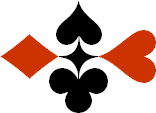 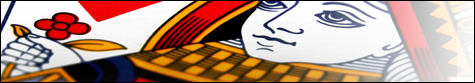 Serie 07 boekje 13 – West opent 2 SABied beide handen © Bridge Office Auteur: Thijs Op het Roodt

U bent altijd West en uw partner is Oost.Indien niet anders vermeld passen Noord en Zuid.Is het spelnummer rood dan bent u kwetsbaar.Wanneer oost of west past, is de bieding afgelopen.Na het eerste boekje vonden de cursisten dit zo leuk, dat ik maar de stoute schoenen heb aangetrokken en meerdere van deze boekjes ben gaan schrijven.

Het enthousiasme van de cursisten heeft mij doen besluiten om deze boekjes gratis aan iedereen die ze wil hebben, beschikbaar te stellen.

Ik heb bewust in eerste instantie geen antwoorden bij de boekjes gemaakt. Maar op veler verzoek toch met antwoorden.Ik zou het waarderen, wanneer u mijn copyright zou laten staan.

Mocht u aan of opmerkingen hebben, laat het mij dan weten.Ik wens u veel plezier met deze boekjes.
1♠H9Noord

West     OostZuid♠AV1054AV1054♥AHB10Noord

West     OostZuid♥V87V87♦AHV72Noord

West     OostZuid♦B865B865♣83Noord

West     OostZuid♣772020999
Bieding West

Bieding West
Bieding Oost
Bieding Oost
Bieding Oost
11223344556677889910102♠AH9Noord

West     OostZuid♠VB854VB854♥AV10Noord

West     OostZuid♥H96H96♦AH106Noord

West     OostZuid♦932932♣1062Noord

West     OostZuid♣A9A92020101010
Bieding West

Bieding West
Bieding Oost
Bieding Oost
Bieding Oost
11223344556677889910103♠HVB4Noord

West     OostZuid♠1010♥AH3Noord

West     OostZuid♥98529852♦HBNoord

West     OostZuid♦AV852AV852♣ A1064Noord

West     OostZuid♣B98B982121777
Bieding West

Bieding West
Bieding Oost
Bieding Oost
Bieding Oost
11223344556677889910104♠AH98Noord

West     OostZuid♠76437643♥A32Noord

West     OostZuid♥HB98HB98♦A64Noord

West     OostZuid♦H85H85♣AH3Noord

West     OostZuid♣1081082222777
Bieding West

Bieding West
Bieding Oost
Bieding Oost
Bieding Oost
11223344556677889910105♠AH9Noord

West     OostZuid♠B8432B8432♥HVNoord

West     OostZuid♥66♦A985Noord

West     OostZuid♦VB103VB103♣A963Noord

West     OostZuid♣V108V1082020666
Bieding West

Bieding West
Bieding Oost
Bieding Oost
Bieding Oost
11223344556677889910106♠HB2Noord

West     OostZuid♠V96V96♥AHNoord

West     OostZuid♥9864298642♦AV65Noord

West     OostZuid♦9898♣H765Noord

West     OostZuid♣A102A1022020666
Bieding West

Bieding West
Bieding Oost
Bieding Oost
Bieding Oost
11223344556677889910107♠AVB5Noord

West     OostZuid♠9292♥HB94Noord

West     OostZuid♥V8532V8532♦AH3Noord

West     OostZuid♦9898♣HBNoord

West     OostZuid♣A632A6322222666
Bieding West

Bieding West
Bieding Oost
Bieding Oost
Bieding Oost
11223344556677889910108♠AVNoord

West     OostZuid♠1098710987♥AB83Noord

West     OostZuid♥H4H4♦AV95Noord

West     OostZuid♦1073210732♣A73Noord

West     OostZuid♣VB8VB82121666
Bieding West

Bieding West
Bieding Oost
Bieding Oost
Bieding Oost
11223344556677889910109♠HVNoord

West     OostZuid♠6363♥A53Noord

West     OostZuid♥HB7HB7♦HVB9Noord

West     OostZuid♦A764A764♣HV74Noord

West     OostZuid♣10982109822020888
Bieding West

Bieding West
Bieding Oost
Bieding Oost
Bieding Oost
112233445566778899101010♠AVB5Noord

West     OostZuid♠6464♥A75Noord

West     OostZuid♥H10432H10432♦HB8Noord

West     OostZuid♦107643107643♣AV8Noord

West     OostZuid♣HH2121666
Bieding West

Bieding West
Bieding Oost
Bieding Oost
Bieding Oost
1122334455667788991010